                                                                 ПРОЕКТ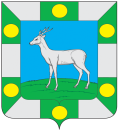 Администрация сельского поселенияСпиридоновка  муниципального  района ВолжскийСамарской областиПОСТАНОВЛЕНИЕот «00» января 2023 года                                                           № 0Об утверждении Порядка и условий предоставления дополнительной меры социальной поддержки отдельных категорий граждан	Руководствуясь положениями Федерального закона от 06.10.2003 №131-ФЗ «Об общих принципах организации местного самоуправления в Российской Федерации», Уставом сельского поселения Спиридоновка муниципального района Волжский Самарской области, в целях реализации  решения Собрания представителей сельского поселения Спиридоновка муниципального района Волжский Самарской области от ___.01.2023 № 00-0 «О дополнительной мере социальной поддержки отдельных категорий граждан», администрация сельского поселения Спиридоновка муниципального района Волжский Самарской области, ПОСТАНОВЛЯЕТ:Утвердить Порядок и условия предоставления дополнительной меры социальной поддержки отдельных категорий граждан, согласно приложению к Настоящему Постановлению.Настоящее Постановление вступает в силу со дня его официального опубликования и распространяет свое действие на правоотношения, возникшие с 01.01.2023.Опубликовать настоящего Постановление в газете «Новости Спиридоновки» и разместить на официальном сайте администрации сельского поселения Спиридоновка в информационно - телекоммуникационной сети «Интернет».Глава сельского поселения Спиридоновкамуниципального района ВолжскийСамарской области							   Н.П. АндреевПриложение                                                              к постановлению администрации сельского поселения Спиридоновка от «00» января 2023 г. № 00Порядок и условия предоставления дополнительной меры социальной поддержки отдельных категорий граждан1. Настоящий Порядок разработан в соответствии с решением Собрания представителей сельского поселения Спиридоновка муниципального района Волжский Самарской области от __ № «О дополнительной мере социальной поддержки отдельных категорий граждан, определяет порядок и условия предоставления дополнительной меры социальной поддержки за счет средств бюджета сельского поселения Спиридоновка муниципального района Волжский Самарской области в виде единовременной выплаты заявителю (далее – дополнительная мера социальной поддержки).2. Заявителем в настоящем порядке признается:- один из членов семьи (супруга (супруг), дети, родители, законный представитель) военнослужащего, проживавшего на территории сельского поселения Спиридоновка муниципального района Волжский Самарской области и погибшего (умершего) при выполнении задач в ходе специальной военной операции;- лицо, взявшее на себя обязанность по погребению военнослужащего, проживавшего на территории сельского поселения Спиридоновка муниципального района Волжский Самарской области и погибшего (умершего) при выполнении задач в ходе специальной военной операции.Проживавшим на территории городского/сельского поселения муниципального района Волжский Самарской области признается военнослужащий, являвшийся гражданином Российской Федерации,  имевший регистрацию на территории сельского поселения Спиридоновка муниципального района Волжский Самарской области.Под специальной военной операцией в настоящем Порядке понимается специальная военная операция, проводимая на территориях Донецкой Народной Республики, Луганской Народной Республики, Запорожской области, Херсонской области и Украины.3. Дополнительная мера социальной поддержки выплачивается заявителю однократно на одного военнослужащего, в размере до 100 000 рублей согласно фактически произведенным и подтвержденным затратам.4. В рамках настоящего Порядка возмещаются следующие виды затрат:- предоставление похоронных принадлежностей;- катафальные и транспортные перевозки умершего и участников погребения;- услуги агента ритуального обслуживания;- предоставление ритуального зала для проведения обряда прощания;- подготовка места захоронения и захоронение умершего;- предоставление и установка надмогильных сооружений и оград;- организация и предоставление поминальной трапезы.5. В целях оказания дополнительной меры социальной поддержки заявитель обращается в Администрацию сельского поселения Спиридоновка муниципального района Волжский Самарской области с заявлением, написанным в свободной форме. Заявление подается лично заявителем. Совместно с заявлением заявитель предоставляет оригиналы документов, подтверждающих фактически произведенные затраты. Копии документов, подтверждающих фактически произведенные затраты, прикладываются к заявлению.	6. Заявление о предоставлении дополнительной меры социальной поддержки регистрируется в Администрации сельского поселения Спиридоновка муниципального района Волжский Самарской области в день обращения и подлежит рассмотрению в течение 10 календарных дней со дня его регистрации. 	К заявлению о предоставлении дополнительной меры социальной поддержки прикладываются:	а) документ, удостоверяющий личность заявителя;	б) документы, подтверждающие правовые основания отнесения заявителя к членам семьи погибшего (умершего) на дату его гибели (смерти);	в) свидетельство о смерти погибшего (умершего) военнослужащего;г) документ, подтверждающий факт гибели (смерти) военнослужащего в ходе проведения специальной военной операции;д) Реквизиты кредитной организации с указанием лицевого счета заявителя;е) документ, подтверждающий регистрацию военнослужащего на территории сельского поселения Спиридоновка муниципального района Волжский Самарской области;ж) документы, подтверждающие фактически произведенные заявителем затраты;з) согласие заявителя на обработку персональных данных в соответствии с Федеральным законом Российской Федерации № 152-ФЗ от 27.07.2006 «О персональных данных».7. Администрация сельского поселения Спиридоновка муниципального района Волжский Самарской области в течение 10 календарных дней со дня регистрации заявления, указанного в п. 5 настоящего порядка рассматривает заявление о предоставлении дополнительной меры социальной поддержки и приложенные к нему документы на соответствие требованиям настоящего Порядка и готовит Постановление Администрации сельского поселения Спиридоновка муниципального района Волжский Самарской области о предоставлении (об отказе в предоставлении) дополнительной меры социальной поддержки и направляет его заявителю по адресу электронной почты либо по почтовому адресу, указанному в заявлении о предоставлении дополнительной меры социальной поддержки. Постановление Администрации сельского поселения Спиридоновка муниципального района Волжский Самарской области о предоставлении (об отказе в предоставлении) дополнительной меры социальной поддержки может быть вручено заявителю лично под подпись.8. Заявление о предоставлении дополнительной меры социальной поддержки с приложенными документами может быть направлено не позднее трех месяцев со дня погребения военнослужащего. 9. Основания для отказа в предоставлении дополнительной меры социальной поддержки:- непредставление заявителем (представление не в полном объеме), документов, предусмотренных пунктом 6 настоящего Порядка; - предоставление дополнительной меры социальной поддержки иному лицу или иному члену семьи погибшего (умершего) военнослужащего, указанного в представленном заявлении о предоставлении дополнительной меры социальной поддержки;- направление заявления о предоставлении дополнительной меры социальной поддержки с приложенными документами за пределами срока, установленного пунктом 8 настоящего Порядка.10. Ответственность за достоверность представленных документов несет заявитель.